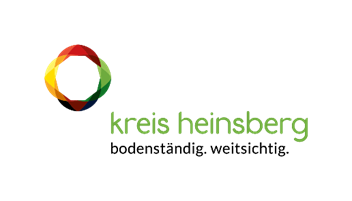 Kontakt zu einer positiv auf das Corona – Virus getesteten Person im KlassenverbandSehr geehrte Mitschüler*innen der o.g. Klasse (und deren Erziehungsberechtige),in der o.g. Klasse ist ein positiver Coronafall nachgewiesen worden. Aufgrund der Klassensituation bestand zuletzt am ________ Kontakt zu der infizierten Person, so dass ein erhöhtes Infektionsrisiko vorhanden ist. Daher sind für die Mitschüler*innen für 10 Tage nach dem genannten Datum folgende Maßnahmen notwendig:Reduktion der sozialen Kontakte auf ein Minimum, d.h. keine unnötigen Treffen mit Verwandten, Freunden oder Bekannten. Wenn ein Kontakt stattfindet (z. B. zum Spazierengehen, KEINE Treffen in geschlossenen Räumlichkeiten), sollte dieser geschützt unter konsequenter Einhaltung der AHA – Regeln (Mundschutz und Abstand) stattfinden. Haushaltsangehörige sind nicht von den Maßnahmen betroffen, sollten aber innerhalb der Familie altersabhängig ihr Verhalten anpassen (regelmäßig Hände waschen, nahen Körperkontakt vermeiden) und im Kontakt zu anderen Personen die AHA – Regeln konsequent einhalten und idealerweise eine FFP2 – Maske tragen.             Für geimpfte und genesene Personen gelten die aktuellen Regelungen des Landes, zu finden unter www.mags.nrw.de                                                                                               Schule:Der Präsenzunterricht darf weiterhin besucht werden. Die Testungen werden mindestens 3 x pro Woche durchgeführt. Zusätzlich empfehlen wir das konsequente Tragen einer medizinischen Maske für den o.g. Zeitraum (ggf. einer FFP2 – Maske) sowie das sehr sorgfältige Einhalten der Hygieneregeln. Wenn sich im o.g. Zeitraum Corona typische Symptome entwickeln oder ein Schnelltest positiv reagiert, muss selbstständig ein Termin im Testzentrum Oberbruch vereinbart werden. Dazu sollte dieses Schreiben mitgenommen werden. www.doctolib.de -> Besuchsgrund: Kontaktperson Schulbetrieb. www.doctolib.de -> Besuchsgrund: positiver Antigen-Schnelltest Ein Einzel – Lolli - Test (Grund- und Förderschulen) zählt bereits als PCR – Test.Bei Fragen wenden Sie sich bitte an:		02452 – 13 13 13 Mit freundlichen Grüßeni.A. Ihr Gesundheitsamt HeinsbergKreisverwaltung    *    52523 HeinsbergDer LandratGesundheitsamtGeschäftszeichen: 53E-Mail: coronagruppe@kreis-heinsberg.deSprechstunden:mo – fr 	08.30 – 12.00 Uhrdi u. do 	14.00 – 17.00 Uhr